Pesterzsébet, 2023. június 11.Takaró Tamás Dániel, lelkipásztorMindenek ékesen és jó renddel legyenek!Alapige: II. Thesszalonika levél 3; 6-15„Testvéreim, a mi Urunk Jézus Krisztus nevében parancsoljuk nektek, hogy tartsátok távol magatokat minden olyan testvértől, aki tétlenül és nem a szerint a hagyomány szerint él, amelyet tőlünk vettetek át. Mert magatok is tudjátok, hogyan kell követnetek minket; hiszen mi nem tétlenkedtünk közöttetek, nem éltünk senkinél ingyen kenyéren, hanem fáradsággal és vesződséggel dolgoztunk éjjel és nappal, nehogy valakit is megterheljünk közületek. Nem azért, mintha nem volna meg a jogunk erre, hanem azért, hogy önmagunkat állítsuk elétek követendő példaként. Mert akkor is, amikor nálatok voltunk, azt parancsoltuk nektek: ha valaki nem akar dolgozni, ne is egyék. Mert halljuk, hogy némelyek tétlenül élnek közöttetek, nem dolgoznak, hanem haszontalan dolgokat művelnek. Az ilyeneknek pedig megparancsoljuk, és a lelkükre kötjük a mi Urunk Jézus Krisztusban, hogy csendben dolgozva, a maguk kenyerén éljenek. Ti pedig, testvéreim, ne fáradjatok bele a jó cselekvésébe. Ha pedig valaki nem engedelmeskedik a mi levélbeni intésünknek, azt jegyezzétek meg magatoknak: ne tartsatok vele kapcsolatot, hogy megszégyenüljön. De ne tekintsétek ellenségnek, hanem intsétek, mint testvéreteket.”Kedves Testvérek! Ennek a mai igehirdetésnek azt a címet adtam, amit Pál apostol bíztatásképpen így fogalmazott meg a korinthusi gyülekezetnek: „Mindenek ékesen és jó renddel legyenek.” Az apostol tudta, hogy Isten világában tökéletes rend jellemez mindent, és aki a rend Istenével kapcsolatba kerül, annak rendezetten kell élnie. Olyan korban élünk, amelyben a korábbi bibliai kijelentésen nyugvó érték és életrend, a belőle következő kulturális, társadalmi, gazdasági, családi rendezettség rendkívül gyorsan számolódik fel. Miniszterelnökünk egy beszédében így fogalmazott: „Azt kívánjuk Európa népeinek, hogy hulljon le szemükről a hályog, hogy lássák és értsék; keresztény kultúra nélkül nem lesz szabad élet Európában, keresztény kultúránk megvédése nélkül elveszítjük Európát.” Úgy gondolom, hogy igazuk van azoknak, akik arról beszélnek, vagy írnak, hogy korszakhatárhoz értünk. A keresztyén kultúra a nyugati világban egyre inkább háttérbe szorul, de hogy pontosan mi váltja fel, azt még nem lehet látni. Vannak, akik az eltörlés kultúráját gondolják érvényre juttatni. Mások mást. De egy biztos, ahhoz, hogy Európa visszataláljon a keresztyén útra, ahhoz megerősödő gyülekezetekre van szükség, amelyekben biblikus rend uralkodik. Az egyetemes egyháznak, benne a gyülekezeteknek erre kell törekedniük. A rendezetlenség nem csupán a világot fenyegeti, de az egyházat is. Ebben nincsen semmi meglepő, így volt ez a keresztyénség születésétől kezdve. Pál apostol a hosszabb olvasott szakaszban egy olyan gyülekezetnek írt, akiknek az életvezetésében éppen akkor nem biblikus rend uralkodott. Ezzel szemben megfogalmazza a kívánatos rendet. A világban a rendet a törvények, jogszabályok biztosítják, és az állami szervezetek, elsősorban a rendőrség tartja fenn. Az egyházban az írott igén és a belőle következő egyházfegyelmen alapul a rend. A mai istentiszteleten először a gyülekezetben való rendetlenség okairól és tartalmáról szólunk. Másodszor a keresztyén egyházfegyelem három vonására fogunk figyelni.Pál apostol egy felszólítással kezdi az tanítását: „Testvéreim, a mi Urunk Jézus Krisztus nevében parancsoljuk nektek, hogy tartsátok távol magatokat minden olyan testvértől, aki tétlenül és nem a szerint a hagyomány szerint él, amelyet tőlünk vettetek át.” Az ilyen típusú igei kijelentések alapozták meg a keresztyén egyházfegyelmet. Amikor Kálvin János megfogalmazza azt, hogy mi az egyház létének a kritériuma, akkor felsorol néhány szempontot, amelyekről azt mondja, ha ezek közül valamelyik nem jut érvényre, akkor ott nem lehet egyházról beszélni. Ilyen az ige tiszta hirdetése, a sákramentumok helyes kiszolgáltatása, - és nagyon érdekes - azt írja, hogy a harmadik kritérium az egyházfegyelem gyakorlása. Pál apostol a felolvasott szakaszban éppen a rendetlenséggel szemben a rendről tanítja a thesszaloniki gyülekezetet és rajta keresztül az egyházat. Mert testvérek, van rendje az anyaszentegyháznak és a gyülekezeteknek. Miért kellett Pál apostolnak egyházfegyelmi kérdésben megszólalnia? A 11. versben azt mondja: „Mert halljuk, hogy némelyek rendetlenül élnek közületek, akik semmit sem dolgoznak, hanem nyughatatlankodnak.” Ennek a nyughatatlankodásnak az volt az oka, hogy a thesszaloniki gyülekezet tagjai közül sokan a saját korukra várták Krisztus visszajövetelét. Akik tévesen ezt hitték, azok arra gondoltak, hogy abban a rövid hátralévő időben már nem szükséges dolgozniuk. Némelyek kiestek az Isten adta életrendből, mert elhagyták a munkát, ami Isten fontos parancsa volt az ember számára. „Hat napon át munkálkodjál, és végezd minden dolgodat; De a hetedik nap az Úrnak a te Istenednek szombatja: semmi dolgot se tégy azon.” Ember, hat napon át becsületesen, szorgalmasan dolgozzál, de a hetedik napon pihenj és légy az én közelségemben. A teremtő Isten adott egy, az ember alkatához, teste és lelke jó működéséhez szükséges életritmust, amit ha megtart az ember, akkor az javára válik. Rendelkezett a családról és utódlásról, amikor elrendelte, hogy egy férfi egy nővel lépjen házastársi szövetségre. Szabályozta az erkölcsi életrendet, melynek törvényeit leíratta Mózessel a Tízparancsolatban. Amikor Isten népe komolyan vette az Úr parancsolatait, mindig jól volt dolguk. Kiderült Isten parancsairól, hogy jól működtetik az életet társadalmi, családi, egyéni szinten egyaránt. Ahol komolyan veszik Isten igéjét, ott mindig éltető rend formálódik, mert Isten a rend Istene. Azonban az első évszázadban a Római birodalomban nem volt könnyű megélni és megtartani ezeket a gyülekezeteknek. Thesszalonikiben, Filippiben, Korinthusban pogány világ vette körül a gyülekezeteket, amelyekben egy Istennel szemben álló szemlélet, életstílus, életrend volt az uralkodó és elfogadott. A mai korhoz sok tekintetben nagyon hasonlóan a homoszexualitás teljesen elfogadott volt.A bálványáldozati ünnepek természetes velejárója volt a szabados szexualitás, az okkult tanítások és babonaság befolyásolták az életvitelt és a gondolkodást. Egy ilyen világban kellett élnie a megszületett egyháznak és megvalósítania egy ezektől egészen eltérő erkölcsiséget, életrendet. A korabeli keresztyén egyház nem tudta a korszellem hatása alól kivonni magát. Több gyülekezetben a rendetlenség lett úrra a házaság kérdésében, a nemek rendjében, a családi élet rendjében, a munka, a hitgyakorlat tekintetében. Pedig ha az egyház nem ragaszkodik bibliai rendjéhez, természetes, hogy a társadalom sem fog. Amikor Pál apostol utasítást ad a gyülekezetben élő rendetlenekhez való viszonyulásról, egy különös szót használ a rendetlenségre: az atakhtoszt. Kihalljuk belőle a mi nyelvünkbe is átkerült taktus szót. „Némelyek rendetlenül élnek közületek.” Rendetlen tehát az, aki kiesett a taktusból, az ütemből, a ritmusból. Amikor az egyik táncos kiesik a ritmusból és megbomlik köztük a mozgás harmóniája, vagy a sportoló nem képes felvenni a játék ritmusát, amikor az emberi szív ritmuszavarokat produkál, az mindig egyfajta rendetlen helyzetet teremt. Ha a zenész kiesik a taktusból, elvéti a ritmust akkor a zene ütemtelenné válik. Ha a kórusban valaki elsieti, vagy lelassítja a művet, kizökkenti az egész kórust. Egy ritmusban egy zenei rendben kell énekelni ahhoz, hogy a zene elérje a célját. A gyülekezetek életében is megtörtént Pál apostol idejében és megtörténik ma is, hogy valaki a biblikus jó rendből kiesik. Ezért van szükség egyházfegyelemre, egy emberre, aki az Isten általi rendet visszaállítja, hogy ismét jól működjön a közösség.Az egyházfegyelemnek számos eleme van. Én abban a kiváltságos helyzetben vagyok, a legtöbbről egyáltalán nem szükséges beszélnem előttetek, mert Istennek hála a gyülekezetünkben sok tekintetben rend van. Nem kell beszélnünk a tanfegyelemről, az egyházi felsőbbségek felé adandó kötelező rend megtartásáról, az istentisztelet rendtartásról az ige tiszta tanításának kérdéséről, és sok egyébről. Azonban van, amiről bölcs dolog elgondolkoznunk az egyházfegyelem kérdése kapcsán. Három területet megemlítek. Boross Géza professzor úr, néhai kedves homiletika tanárom egyik könyvében egy különös mondatot ír le, amikor így fogalmaz: „Az istentiszteleti fegyelem alaphangját az ének adja meg.”„Itt van Isten köztünk: jertek Őt imádni, hódolattal elé állni. Itt van a középen: minden csendre térve Ő előtte hulljon térdre.” Azt gondolom, hogy református egyházi életünk fegyelmezett, rendszerető voltának ez az alapja: hisszük, hogy itt van Isten köztünk, és ha ez igaz, akkor nagyon is számít az, hogyan vagyunk jelen, miként viselkedünk az istentiszteleten és általában véve az egyházi forgolódásunkban! A legtöbb protestáns gyülekezetben magától értetődő ez a puritán, tisztes, csendes mégis derűs, élettel teljes felfogás és életgyakorlat. Az is elgondolkodtató, hogy egyházi rendünkben milyen fontos, hangsúlyos a zene és az ének szerepe: mind az egyházfegyelem indirekt kialakításában, mind Isten dicsőítése kapcsán. Hálás a szívünk kórusunkért, amely mindkét módon, immár negyvenöt éve építi, gazdagítja, formálja a gyülekezetünket. Istennek kifejezhetjük hálánkat értük azzal is, hogy ma este eljövünk az ünnepi koncertre, hogy az Ő közvetítésük által is átéljük: „Itt van Isten köztünk.”Ahol Istent magasztaló közösség él, ott biztosan jelen van a testvéri szeretet is. Mi keresztyének, nem véletlenül szólítjuk egymást testvéreknek. Isten akarata az is, hogy mint a jó testvérek egy családban vállaljunk felelősséget egymásért. Azaz segítsünk a másiknak, ha bajba kerül. Sokszor hálára indított, hogy milyen összefogás jött létre közöttünk egy-egy beteg, szegény, vagy bajba jutott testvérünkért. Jól van ez így. Azonban beszél az ige a testi, fizikai, anyagi segítségen túl a lelki támogatásban való felelősségünkről is. A keresztyén közösségeket veszélyezteti, különösen akkor, ha a másik embert valamilyen bűn emészti, hogy akkor már nem merünk felelősen mellé lépni és igyekezni jó irányba terelni. Pedig aki kiesett az ige rendjéből annak szüksége van tiszta szívű és fejű testvérekre. Jézus erről is tanított. „Ha vétkezik atyádfia, menj el hozzá, intsd meg négyszemközt: ha hallgat rád, megnyerted atyádfiát. Ha pedig nem hallgat rád, végy magad mellé még egy vagy két embert, hogy két vagy három tanú szava erősítsen meg minden vallomást. Ha nem hallgat rájuk, mondd meg a gyülekezetnek. Ha pedig a gyülekezetre sem hallgat, tekintsd olyannak, mint a pogányt vagy a vámszedőt.” Jézus nem engedi, hogy a felelősségünket elhárítsuk egy-egy eltévelyedett bárány megsegítése kapcsán. Mert felelősek vagyunk egymásért ebben a tekintetben is. Világos Jézus tanítása: nem másoknak kell beszélni egy testvér vétkéről, nem szabad a vétkező háta mögött beszélni róla. A gyülekezetekben tilos a súsárlás, pletykálkodás és különösen az ítélkezés. Négyszemközt kell kezdeni a beszélgetést és sosem bűnráolvasással, hanem megkérdezve a másikat. Óva intek a moralizálástól, amit a farizeusok tettek oly kíméletlenül. Jézusnak ezt a parancsát is csak jézusi lelkülettel érdemes megcselekedni. Akit nem szeretsz, ahhoz sose menj oda ilyen lelkigondozó típusú beszélgetésre. De ha látod a másik szenvedését és szabad a szíved felé, bátran lépj oda hozzá és segíts neki, ha nem hallgat rád, szólj két hitben érett testvérednek és úgy keresd őt fel ismét. Ha rájuk sem hallgat, csak akkor fordulj a gyülekezethez, annak pásztorához. Eszünkbe jut az ige: „Testvéreim, ha valakit tetten is érnek valamilyen bűnben, ti, akik lelki emberek vagytok, igazítsátok helyre az ilyet szelíd lélekkel. De azért vigyázz magadra, hogy kísértésbe ne essél. Egymás terhét hordozzátok: és így töltsétek be a Krisztus törvényét.” Gal. 6:1-3.A harmadik egyházfegyelmi vonás a példaadás. Ez indirekt módon segíti a közösség életét. Ahogy készültem oly sok személy jutott eszembe, a most szolgálatban állók és a régiek közül egyaránt. Amikor a már haza költözött Kiss Sándor presbiter testvérünket hetvenedik születésnapján köszöntöttem az ifjúság nevében azt mondtam: „Kedves Sándor, sok fiatal előtt példa értékű az, ahogyan jelen vagy a gyülekezetben. Nem a szavaiddal, hanem szerény, szelíd, csendes szolgálataid sokaságával. Segítve a szent úrvacsorát, állva a templomajtóban perselyt tartva, és a gyülekezeted számára elvégzett megszámlálhatatlanul sok kétkezi munkáddal.” Úgy elgondolkoztam, milyen példa adó keresztyén vagyok? És vajon milyen vagy te? Kedves idősebb hívők, az egész életünk: szavaink, tetteink, vállalásaink, életvitelünk, forgolódásunk egyúttal példaadás is a fiatalabb keresztyén testvéreink számára. Mind a családi, mind kötött és kötetlen egyházi életidőnkben igaz ez: templomban és táborozás alkalmával, csendeshétvégén, evésben és ivásban, szóban és tettben egyaránt. Segítsen minket Istenünk, hogy növekvő, megszentelődő életünkkel jó példák lehessünk a nyáj előtt! Egyházfegyelmünk alapja: Isten jelenléte a közösségünkben, ebből következik felelősségvállalásunk egymásért, melynek alaphangja a szeretet. Kívánom, hogy legyünk jó példával elöljáró emberek a világban, családunkban és ebben a gyülekezetben, ahová Isten állított minket! Ámen!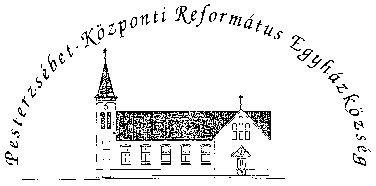 Pesterzsébet-Központi Református Egyházközség1204 Budapest, Ady E. u. 81.Tel/Fax: 283-0029www.pkre.hu   1893-2023